АННОТАЦИЯдисциплины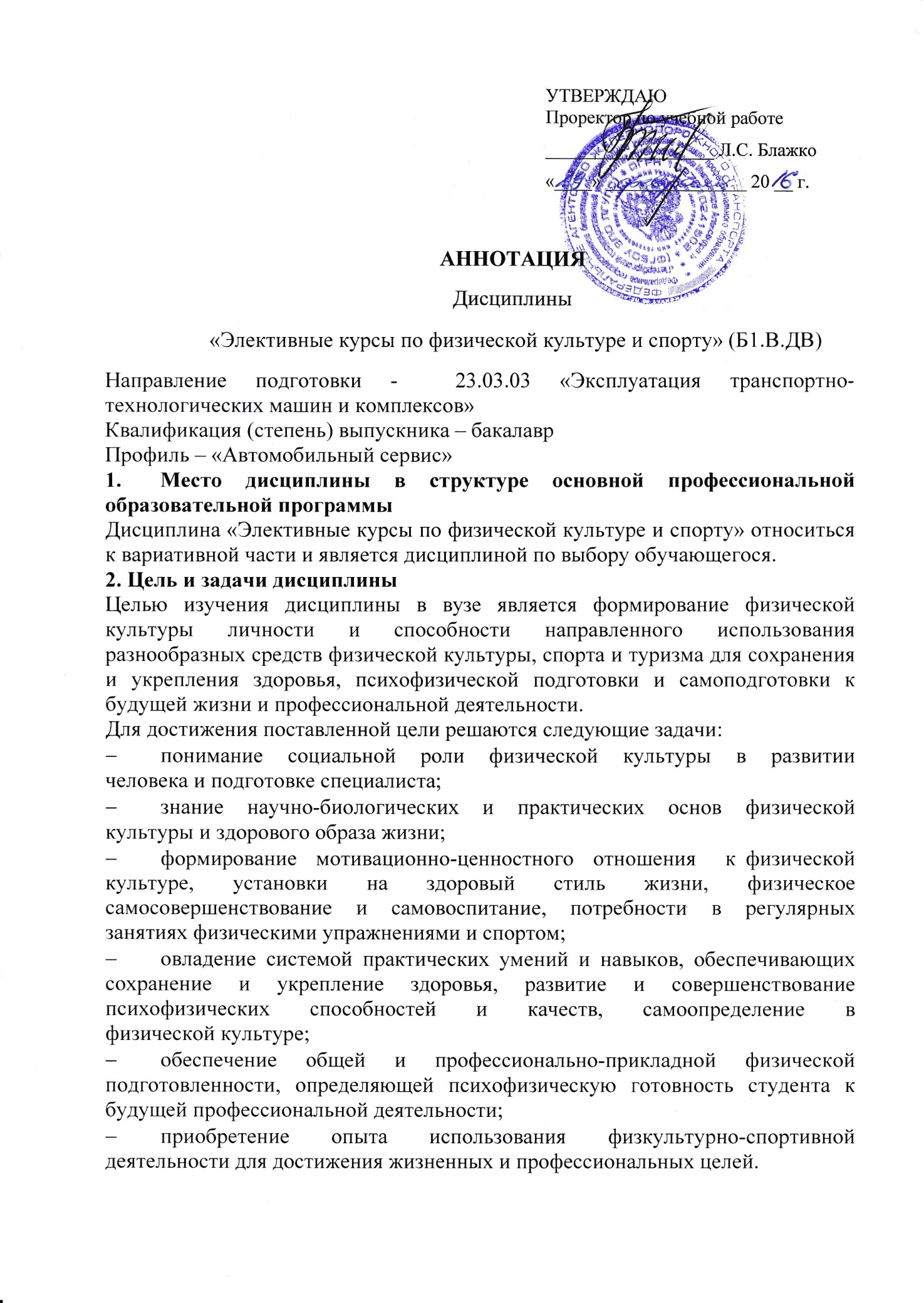 3. Перечень планируемых результатов обучения по дисциплинеИзучение дисциплины направлено на формирование следующих  общекультурных компетенций: ОК-8.В результате освоения дисциплины обучающийся должен:ЗНАТЬ:- сущность понятий «Физическая культура личности», «Здоровье», «Здоровый образ жизни», а также их влияние на общую и профессиональную жизнедеятельность;- социально-биологические и педагогические основы физического воспитания и самовоспитания;- средства и методы физического воспитания и самовоспитания для повышения адаптивных резервов организма, укрепления здоровья, коррекции физического развития и телосложения;- роль оптимальной двигательной активности в повышении функциональных и двигательных возможностей организма человека, в укреплении и поддержании его здоровья и психофизической работоспособности;- методику самостоятельного использования средств физической культуры и спорта для рекреации в процессе учебной и профессиональной деятельности, для коррекции общей психофизической нагрузки.УМЕТЬ:- использовать систематические занятия физическими упражнениями и занятия различными видами спорта для формирования и развития психофизических качеств и свойств личности, необходимых в социально-культурной и профессиональной деятельности.ВЛАДЕТЬ:- средствами самостоятельного, методически правильного использования методов физического воспитания и укрепления здоровья, готовности к достижению должного уровня физической подготовленности для обеспечения полноценной социальной и профессиональной деятельности;- должным уровнем физической подготовленности, необходимым для ускорения усвоения профессиональных умений и навыков в процессе обучения в вузе; для обеспечения полноценной социальной и профессиональной деятельности после окончания учебного заведения;- умением рефлексии и самокоррекции, с использованием методов и средств самоконтроля за своим психофизическим состоянием;- личным опытом, умениями и навыками повышения своих функциональных и двигательных способностей.4. Содержание и структура дисциплиныДля очной формы обученияЛегкая атлетика (ПЗ).Спортивные игры: волейбол, баскетбол (ПЗ).Единоборства и атлетизм (юноши), художественная гимнастика (девушки) (ПЗ).Плавание (ПЗ).Общая физическая подготовка (ПЗ).Специальная медицинская группа (занимается по индивидуальной программе) (ПЗ).Основы обучения двигательному навыку. Совершенствование двигательных качеств. Формирование психических качеств. (СРС).Общая физическая и спортивная подготовка в системе физического воспитания (СРС).Самоконтроль занимающихся физическими упражнениями и спортом (СРС). Основы здорового образа жизни студента. Физическая культура в обеспечении здоровья (СРС). Средства физической культуры в регулировании работоспособности (СРС).  Коррекция физического развития, телосложения, двигательной и функциональной подготовленности средствами ФК. Структура построения учебно-тренировочного занятия (СРС).Самоконтроль занимающихся физическими упражнениями и спортом (СРС).Профессионально-прикладная физическая подготовка (ППФП) студентов (СРС).Для заочной формы обученияСамоконтроль занимающихся физическими упражнениями и спортом (Л).Профессионально-прикладная физическая подготовка студента (Л).Физическая культура в профессиональной деятельности бакалавра и специалиста (Л).Психофизиологические основы учебного труда и интеллектуальной деятельности. (СРС).Общая физическая, специальная и спортивная подготовка в системе физического воспитания. (СРС).Самоконтроль занимающихся физическими упражнениями и спортом. (СРС).Основы здорового образа жизни студента. Физическая культура в обеспечении здоровья. (СРС).Применение средств и методов мышечной релаксации после интенсивных физических нагрузок.Основы здорового образа жизни студента. Физическая культура в обеспечении здоровья. (СРС).Простейшие методики самоконтроля состояния здоровья и физического развития. Основы методики самостоятельных занятий физическими упражнениями (СРС).Коррекция физического развития, телосложения, двигательной и функциональной подготовленности средствами ФК. Структура построения учебно-тренировочного занятия (СРС).Профессионально-прикладная физическая подготовка (ППФП) студентов (СРС).5. Объем дисциплины и виды учебной работыДля очной формы обученияОбъем дисциплины – 288 часов, в том числе:Практические занятия – 312 часов;Самостоятельная работа студентов (СРС) – 40 часов;Форма контроля знаний – зачет.Для заочной формы обученияОбъем дисциплины – 328 часов, в том числе:Лекции – 6 часов;Самостоятельная работа студентов (СРС) – 318 часов;Контроль – 4 часа;Форма контроля знаний – зачет.